JEDILNIK (1. 1. 2024 do 5. 1. 2024)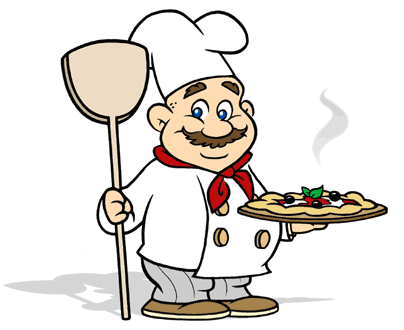 DOBER TEK!Pridržujemo si pravico do spremembe jedilnika. Otroci v vrtcu in otroci z dietami imajo prilagojen jedilnik.Otroci v vrtcu vsak dan dobijo sadno dopoldansko malico.V vrtcu in šoli delimo nesladkan čaj, vodo.Jedi, obarvana zeleno, vsebujejo živila lokalnega izvora.SREDA: 3. 1. 2024Malica: Črn kruh, sirni namaz s svežo rdečo papriko, bela kava iz BIO mleka, jabolkoAlergeni: 1, 7, 12Kosilo: Brokoli juha, pire krompir, mesne kroglice v paradižnikovi omaki, zelena solataAlergeni: 1, 3, 7, 12ČETRTEK: 4. 1. 2024Malica: Polenta,  BIO mleko, mandarinaAlergeni: 1, 7Kosilo: Goveja juha z rezanci, štruklji, svinjski zrezek v omaki, zeljna solata s fižolomAlergeni: 1, 3, 7PETEK: 5. 1. 2024Malica: Ovsen kruh, umešana jajčka, mešano sadjeAlergeni: 1,3, 7, 8Kosilo: Jota, marmorni kolač, mešan kruh, vodaAlergeni: 1, 3, 7